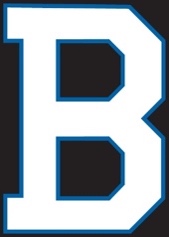 White Butte Broncos Baseball Annual General MeetingNovember 25, 2020, 7:00 p.m.MINUTESPresent: Public: Shannon Koch, Sara Cursons, Julie McManus, Tamara BoreenBoard Members: Jeff Hilchey, Shelley Stamm, Jen Williams, Rob Newman, Colleen Geysen, Lonnie Griffin, Benji Pedlar, Denise Hextall, Dean Cursons, Rob Cherepuschak,  Nikki Williamson, Jeff Thurman, Falon Hudye, Jen Cordick-StephenRegrets (Board only): Mike Bialowas, Anita Ehman, Brad Walker, Jason LockertCall to order @ 1908 Approval of Agenda: addition of agenda: add #9 questions from the public. Motion: Jen WSeconder: Jeff HIntroduction by the presidentUpdate on the season from Jeff H. COVID-19 directly impacted our operations for the season and created some challenges for the association. As a result of the shortened and late running season, our numbers were reduced by 40% and therefore some difficult decisions were made for divisions and teams.  Evaluations went very well and set a standard for future seasons. A template from the season was developed that could be used if needed for the 2021 season if restrictions are still in place. Everyone went out of their way to ensure that all COVID restrictions were followed and as such no issues developed during the season. Very proud of our parents and players for their cooperation with the changes this season. Year-end reportsEach board member presented their year-end reports. These are included in the annual report which will be available to the public. Vote on candidates for open positionsThe 15U Director, 18U Director, and Registrar are all open positions. At the time of the AGM, no nominations were received. Another call for nominations will be sent out.  Vote on charges to Operating Rules The Board has already approved the changes. Open to the public attendees no questions or concerns were raised. None opposed to the proposed changes. Vote on changes to By-LawsThe Board has already approved the changes. Open to the public attendees no questions or concerns were raised. None opposed to the proposed changes. Vote on release of total amount to pay incentives The Board has already approved the changes. Open to the public attendees no questions or concerns were raised. None opposed to the proposed changes. Questions from publicCommended the board on organizing a great season. We were looked at in high regard by other teams and communities for our program. Would like to bring forward for consideration of having non-parent coaches in other divisions, similar to the 15U and 18U AAA divisions. This would increase the skill development of those higher level players.Adjournment @ 1943Motion: Dean